Formularz zgłoszeniowyWarsztat WenDo samoobrona i asertywność dla kobietInformacje podane w formularzu zostaną wykorzystane jedynie na potrzeby realizacji projektu. Nie zostaną one nikomu przekazane ani udostępnione. Wypełnienie formularza jest jednocześnie wyrażeniem zgody na kontakt przedstawicielki fundacji Feminoteka mailowo i/lub telefonicznie w sprawie warsztatu.Warsztat WenDo odbywa się w ramach projektu „To nie Twoja wina! Stop przemocy wobec kobiet” współfinansowany przez M.st. Warszawa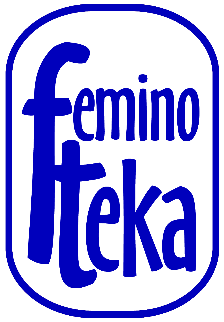 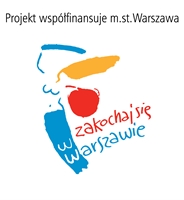 Imię i nazwiskoAdres mailowyTelefonAdres zamieszkaniaCzy doświadczyłaś przemocy?TAK                                      NIEWybrana data warsztatu